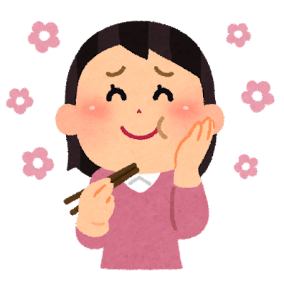 At a RestaurantWhat is your favorite appetizer (前菜)?	______________________________________________________________________What is your favorite dish (昼・夜ごはんの食べ物)?______________________________________________________________________What is your favorite drink?______________________________________________________________________What is your favorite dessert (デザート)?______________________________________________________________________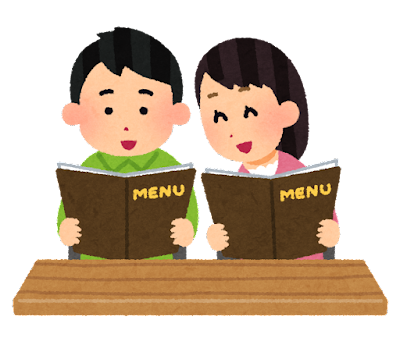 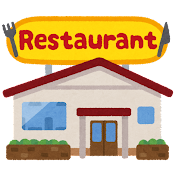 Script #1Script #2Note Sheet ノートシート(A前菜, Bごはんの食べ物, C飲み物, Dデザート)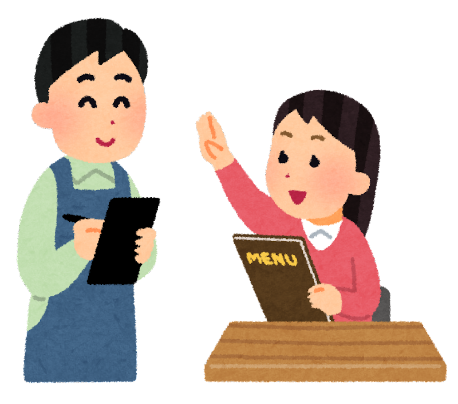 Server (給仕)Customer (顧客)1. Hello, welcome to _______________ how may I help you?3. Okay, any drinks?5. And would you like a dessert?7. So, that is ________ (顧客のA), ________ (顧客のB), ________ (顧客のC), and ________ (顧客のD)?2. I would like the ________ (A) and ________ (B) please.4. Yes, a ________ (C) please.6. Yes, I want the ________ (D) please.8. Yes, thank you.Server (給仕)Customer (顧客)1. Welcome to _______________. What would you like?3. Okay, what would you like to drink?5. Perfect, and how about a dessert?7. So, you would like ________ (顧客のA), ________ (顧客のB), ________ (顧客のC), and ________ (顧客のD)?2. Can I get the ________ (A) and ________ (B) please?4. A ________ (C) please.6. Yes, I’d like the ________ (D) please.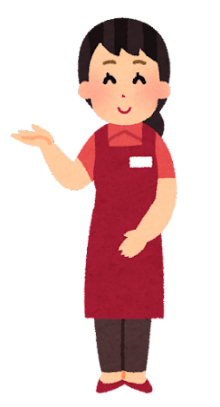 8. Yes, thank you.Customer (顧客) #1ABCDCustomer (顧客) #2ABCDCustomer (顧客) #3ABCDCustomer (顧客) #4ABCDCustomer (顧客) #5ABCDCustomer (顧客) #6ABCDCustomer (顧客) #7ABCDCustomer (顧客) #8ABCD